زهرا جعفری سرابی
فارغ التحصیل کارشناسی ارشد تصویرسازی
دانشکده هنر، دانشگاه نیشابور، نیشابور
آدرس الکترونیکی: zahrai.67.jafarisarabi@gmail.comفرزانه فرخ فر
استادیار گروه پژوهش هنر
دانشکده هنر، دانشگاه نیشابور، نیشابور
آدرس الکترونیکی : farrokhfar@neyshabur.ac.irZahra Jafari SarabiMaster of IllustrationFaculty of Arts, Neyshabur University, IRANemail: zahrai.67.jafarisarabi@gmail.comFarzaneh Farrokhfar (PH.D)Assistant Professor at department of Art ResearchFaculty of Arts, Neyshabur University, IRANemail: farrokhfar@neyshabur.ac.irبازتاب روایت‌های قرآنی در شمایل‌نگاره‌های منسوب به پیامبر اسلام(ص) در مکتب هرات تیموریچکیدهتصویرسازی دینی یکی از حوزه‌های مطرح در مکتب هرات تیموری می‌باشد که به مصورسازی مضامین دینی و مذهبی بالاخص با استناد بر آیات قرآنی پرداخته است. امتیاز ویژه مکتب هرات تیموری از آن حیث است که در این مکتب، شمایل‌نگاری پیامبر اسلام(ص) با تعدد و تنوع مضمونی فراوانی دیده می‌شود و ارتباط تنگاتنگی با روایات قرآنی دارد. به همین روی در این تحقیق قصد بر آن است که ممتازترین نسخ مصور مکتب هرات تیموری که دارای شمایل‌نگاره‌های منسوب به پیامبر اسلام(ص) هستند، شناسایی شده و ویژگی‌های مفهومی و بصری و ارتباط با روایات قرآنی مورد مطالعه قرار گیرد. پرسش این است: در بازنمایی شمایل‌های پیامبر اسلام(ص) در مکتب نگارگری هرات تیموری، به چه روایات قرآنی استناد شده است، و این تصاویر چه کیفیتی را بیان می کنند؟روش تحقیق، تحلیلی-تطبیقی و شیوه گردآوری اطلاعات کتابخانه‌ای-اسنادی است. نتایج تحقیق نشان می‌دهند که هنرمندان عصر تیموری با بهره‌گیری از دستاوردهای بصری مکتب هرات و همچنین کاربرد روایات قرآنی به شمایل‌نگاری پیامبر اسلام(ص) در قالب قصص مختلف از زندگی ایشان پرداخته‌اند. این هنرمندان، با استفاده از معانی، تفاسیر و ادراکات عرفانی خویش از آیات قرآنی، سیمای مبارک پیامبر اسلام(ص) را بر اساس قواعد مرسوم در ادوار پیشین و پسین مکتب هرات نقش بسته‌اند. این امر تا بدان حد مؤثر واقع شده که شیوه‌های متفاوت شمایل‌نگاری رسول اکرم(ص) با استناد بر آیات و داستان‌های یکسان از قرآن کریم به کار بسته شده که حاصل جهان‌بینی و نگاه نمادین و گاه واقع‌گرای هنرمند در مراحل تطور مکتب نگارگری هرات تیموری است.کلیدواژگان: عصر تیموری، مکتب نگارگری هرات، روایت‌های قرآنی، شمایل‌نگاری، پیامبر اسلام(ص)The presence of Quranic narrations in the iconography of the Prophet of Islam in Herat School of Painting, Timurid eraAbstract: Religious symbolism and iconography, are the complex artistic forms and gestures used as a kind of key to convey religious concepts. Symbolism and iconography have been utilized by all the religions of the world such as in Islam specially in Timurid Era which the artist has illustrated religious themes and religious narrations and stories, especially with reference to Quranic verses.In this age and in the Herat school of painting, the illustrated manuscripts related to the life story and image of the Prophet of Islam have a major role in the religious symbolism and iconography. The special advantage of Herat School is that in this school, the iconography of the Prophet Mohammad is seen with a great variety of themes and is closely related to Quranic narrations. Due to the different way of representing human beings in this period and especially the abundance of illustrations of religious and sacred icons, it is important to study the way of iconography of the Prophet according to Quranic verses as the narrator of each image. The purpose of this research is to identify the Quranic narrations cited in the iconography of the Prophet of Islam in the Herat school of painting. By identifying and adapting the Qur'anic narrations with the drawings and in particular the icons of the Prophet in the illustrated copies of the Herat school, the degree of influence and presence of Quranic verses in the illustrations of the Herat Timuridi's manuscripts will be obtained. Therefore, this research, the intention is to identify the most excellent illustrated manuscripts of the Herat school, which have icons attributed to the Prophet, and to study the conceptual and visual features and the relationship with Quranic narrations. The research question is: In the representation of the images of the Prophet Mohammad in the Herat school of painting, what Qur'anic narrations have been cited? and what quality do these images express? The research method is descriptive-analytical with a comparative approach and the method of collecting information is library-documentary. The cases studied in this research are the best illustrated manuscripts of the Herat school that contain the image of the Prophet of Islam. In introducing the icons of the Prophet, verses related to the subject of images are used to compare and use the painter of the Herat school based on the components of the mentioned artistic style. Due to this, the relationship and analysis of the relationship and influence in the triangle of Quranic verses, the painter of the Herat school and the icons of the Prophet's paintings, is done more accurately. From this perspective, the method of analys is qualitative.What can be deduced from library searches and studies is the existence of numerous researches on Iranian painting, which have mainly emphasized the Herat school of the Timurid period as one of the most characteristic and influential artistic periods. Among these sources are: "Iranian Painting" by Basil Gray (1977), "Iranian Painting" by Sheila Ken Bai (2004) and a review of Iranian painting by Alleg Grabar (2004). Many researches have been done in the field of Timurian historiography, which can be used to find out about the social and political conditions as an effective context for the formation of the artistic currents of the Herat school. There are also many studies on the iconography of the Prophet of Islam. One of the most important islamic art-researcher is Christine Grubeh, who has identified and studied almost all the images of the Prophet of Islam (Gruber, 2019 & 2010). Other cases are: "Reading the life of the last prophet from three ancient Persian texts" by Hejazi (2015), t"The Prophet of Islam and the Ahl al-Bayt in the illustration of Iran (6th to 9th centuries AH)" written by Shafi'i Javid (2006), "The Evolution of the Iconography of the Messenger of God in the Schools of Medieval Iranian Painting" by Maryam Soleymani & others (2016) and "Ascension of Manuscripts to Folk Paintings with a Look at the Iconography of Prophet Mohammad" by Helena Shindashtgol (2010).The difference of the present study in comparison with the existing researches is the focus on the limited historical period and this has led to the identification and introduction of the iconography of the Prophet of Islam in terms of time and place focusing on Quranic themes. In this regard, the study of how to be inspired by Quranic themes in the way of representing the image of the Prophet of Islam has been done professionally; This leads us to know more about the type of thinking and visual expression of prominent artists of Herat school of religious subjects and Quranic narrations in the highest field of illustration, which is the iconography of the Holy Prophet of Islam.The research is based on identifying the extent of adaptation of Quranic narrations in the iconography of the Prophet of Islam in Herat school. In this regard, first, the icons attributed to the Prophet of Islam were introduced in the historical area of ​​the Timurid rule in the Herat school, and then the content of these images and their relationship with Quranic themes were reviewed. The general results of the research are as follows:- In the representation of the images of the Prophet of Islam in the painting school of Herat, the connection with Quranic narrations is evident. Sometimes the verses of different surahs are used simultaneously to draw an image. In other words, the verses are considered as the primary source to get acquainted with the subject of the image, but in the continuation of the interpretations of the verses and their meanings as complementary factors to facilitate and expand the main subject come to the aid of the artist.- The most important and widely used Qur'anic narrations adapted in the iconography of the Prophet of Islam are different parts of the story of Ascension that are related to the narration of the Ascension of the Prophet of Islam. At the same time, other narrations such as the Prophet talking to the people in Mecca or sitting among his companions in the mosque are also used to tell the story of the conquest of Mecca and the companionship of the Prophet and his companions and include moral, theological and mystical themes.- The iconography of the Messenger of God was formed following the various stages of the evolution of the Herat school, which can be influenced by different methods of drawing, color used, symbolic or realistic expression, the composition and perception of artists of different periods of a single school Pointed to man. - This is reflected in all components of the image and is one of the reasons for improving the visual quality in drawing the images of the Prophet of Islam. The use of some symbols, meanings and concepts that have been used in the form of shape, form and color in depicting the image of the Prophet is the result of the artist's mastery over the Qur'anic narrations.key words: Timurid era, Herat School of Painting, Quranic narrations, Iconography, Prophet Mohammad  مقدمهمکتب هرات تیموری یکی از شاخص‌ترین و با اهمیت‌ترین مکاتب نگارگری ایران است که علاوه بر کاربست مطلوب عناصر بصری، مصورسازی تنوعی از مضامین ادبی و عرفانی را نیز در کارنامه خود دارد. از جمله ویژگی‌های نگاره‌های آغازین این مکتب «وجود نوعی پرسپکتیو مفهومی و نه بصری، همچنین خشونت و زمختی در طراحی است که در این موارد با نقاشی دیواری چین دارای تشابه است. به کارگیری رنگ‌های فیروزه‌ای، آبی و سبز مراحل تکمیلی مکتب هرات را نشان می‌دهد.» (بحرانی‌پور، ۱۳۹۰: ۱-۲۴). در خصوص جزییات نگاره‌ها، «در مکتب هرات تصاویر انسان‌ها به صورت ریز و درشت ترسیم گشته و مینیاتورها با خطوط ساده و بی‌پیرایه اجرا شده اند»(طاهرخانی، 1398: 175-185). علاوه بر این، «سبک هراتی ویژگی خود را داشت، یکی از ویژگی‌های آن، وجود عناصر شرق دور بود که احتمالاً از مبادله سفیر میان ایران و چین بود. پس از مرگ بایسنقر، هرات همچنان به صورت مرکزی، برای هنر مصوّر کردن کتاب‌های نفیس برای مدت نسبتاً طولانی باقی ماند.» (فراهانی،1381:196) «در نگارگری مکتب هرات در مقام الگو و نمونه نگارگری فاخر ایرانی، نمایش شکل انسان، نمایش حقیقت نوعی و نمونه آرمانی انسان و قائم‌کننده انسانیت انسان است. از این رو با زبان تصویر صورت تجسمی و نوعی انسان کامل ظهور می یابد. نگارگری فاخر ایرانی، به ویژه نگارگری مکتب هرات انسان محور است؛ لذا شکل در آن بر جنبه‌های روحانی تأکید دارد که حاصل کشف و شهود و ذوق صوفیانه نگارگر بوده و در آن عوارض انسان و مادی گرایانه که در انسان مداری نقاش نقاشی غربی وجود دارد، رنگ می‌بازد و هیبتی متواضعانه پیدا می‌کند که در برابر قدرتی بالاتر که هستی خویش را از آن یافته، سر تسلیم فرود می‌آورد.» (حکمت،1386: 229). به سبب شیوه متفاوت بازنمایی انسان در این دوره و بالاخص وفور مصورسازی شمایل‌های دینی و مقدس، بررسی نحوه شمایل‌نگاری پیامبر اسلام(ص)  با توجه به آیات قرآنی به عنوان راوی داستان هر تصویر حايز اهمیت می‌باشد. هدف از این تحقیق، شناسایی روایات قرآنی مورد استناد در شمایل‌نگاری پیامبر اسلام(ص) در مکتب نگارگری هرات تیموری است. بدین ترتیب، با شناسایی و تطبیق روایات قرانی با نگاره‌ها و به طور خاص شمایل‌نگاره‌های پیامبر اسلام(ص) در نسخ مصور مکتب هرات تیموری، میزان تأثیرگذاری و حضور آیات قرآنی در مصورسازی نسخ مکتب هرات تیموری به دست خواهد آمد. شایان ذکر است تطبیق آثار منتخب بر اساس جامعه بررسی مذکور برحسب آیات قرآنی مرتبط و بازتاب آن در شمایل‌نگاری رسول اکرم(ص) انجام می‌پذیرد. در نهایت با تحلیل یافته‌ها به پرسش تحقیق در خصوص شناسایی روایات قرآنی مورد استناد در بازنمایی شمایل‌های پیامبر اسلام(ص) در مکتب نگارگری هرات تیموری، پاسخ داده شده است.روش تحقیقروش تحقیق حاضر، تحلیلی-تطبیقی، شیوه گردآوری اطلاعات کتابخانه‌ای ـ اسنادی و جامعه آماری را برترین نسخ مصور مکتب هرات تیموری که حاوی شمایل پیامبر اسلام(ص) هستند، تشکیل می‌دهند. در معرفی شمایل‌های پیامبر به آیات مرتبط با موضوع تصاویر جهت قیاس و میزان استفاده نگارگر مکتب هرات بر اساس مؤلفه‌های شیوه هنری مذکور، اشاره شده است. به این سبب تطبیق و تحلیل ارتباط و تأثیرگذاری در مثلث آیات قرانی، نگارگر مکتب هرات و شمایل نگاره‌های پیامبر، به صورت دقیق‌تر صورت می‌گیرد. از این منظر، روش تجزیه و تحلیلِ نمونه‌ها، کیفی است.پیشینه تحقیقآنچه از جستجوها و مطالعات کتابخانه‌ای به دست می‌آید، وجود پژوهش‌هایی متعدد در خصوص نگارگری ایرانی با تمرکز بر مکتب هرات دوره تیموری به عنوان یکی از شاخص‌ترین و تآثیرگذارترین ادوار هنری می‌باشد. در زمینه تاریخ‌نگاری تیموریان نیز تحقیقات بسیاری صورت گرفته است که با استفاده از آنها می‌توان به شرایط اجتماعی و سیاسی به عنوان بستر مؤثری بر شکل‌گیری جریانات هنری مکتب هرات، آگاهی یافت. همچنین مطالعات بسیاری نیز در خصوص شمایل‌نگاری پیامبر اسلام(ص) در دسترس می‌باشد لیکن هیچ کدام به واکاوی روایت‌های قرآنی در این آثار نپرداخته‌اند. از جمله مهمترین منابع می‌توان به این موارد اشاره کرد: کتاب «بازخوانی زندگی آخرین پیامبر از سه متن کهن فارسی» زندگی پیامبر اسلام(ص) از جنبه تاریخ‌نگاری بیان شده و اطلاعات شایسته‌ای را در بخش مطالعات نظری در اختیار می‌گذارد (حجازی. 1394). کتاب «نگارگری ایران»، ویژگی‌های نگارگری مکتب هرات دوره تیموریان را شرح داده و جایگاه آن را در قیاس با سایر مکاتب هنری تبیین نموده و به مضامین عرفانی و نقش آن در خلق آثار عصر تیموری پرداخته است (آژند، 1379). کتاب «نقاشی ایرانی»، به صورت متمرکز به بررسی ویژگی های نگارگری ایرانی در دوره تیموری پرداخته و جزییات بسیاری را در این خصوص در اختیار قرار می‌دهد (گری، 1383). کتاب «نقاشی ایرانی»، به بررسی اجمالی تاریخ نگارگری ایران از قرن هفتم تا سیزدهم هجری قمری از دیدگاه تاریخ نگاری می‌پردازد (کن بای، ۱۳۸۷). پژوهش«پیامبر اسلام و اهل بیت در تصویرگری ایران(سده ۶ تا ۹ هجری)»، اطلاعات نظری در خصوص شرایط کشور و نگارگری ایرانی در قرون مذکور پرداخته است ولی مباحث و تاثیرات عرفان اسلامی در خلق آثار بررسی نشده‌اند(شفیعی جاوید، 1385). مقاله «سیر تحول شمایل‌نگاری رسول خدا(ص) در مکاتب نگارگری تاریخ میانه ایران» توسط مریم سلیمانی و همکاران منتشر شده در سال ۱۳۹۹ به بررسی تحولات ریخت‌شناسانه در شمایل‌نگاری پیامبر اسلام در تاریخ میانه پرداخته است. لکن به لحاظ تاریخی محدوده گسترده‌تری (از آغاز حاکمیت سلجوقیان تا نیمه عصر صفوی) در نظر گرفته شده که شامل مکاتبی مختلف هنری به مرکزیت شهرهای گوناگون در بازه انتخابی توسط محقق می‌باشد. همچنین کتاب «معراج‌نگاری نسخه‌های خطی تا نقاشی‌های مردمی با نگاهی به پیکرنگاری حضرت محمد(ص)» نوشته هلنا شین‌دشتگل منتشر شده در سال ۱۳۸۹، به بررسی مصورسازی پیامبر اسلام(ص) در دوره‌های مختلف پرداخته است. مطالعات این پژوهش بسیار ارزشمند است لیکن منحصراً بر معراج‌نگاره‌ها متمرکز شده و منبعی کامل جهت شناسایی شمایل‌نگاره‌های پیامبر اسلام(ص) به شمار نمی‌آیدو پژوهش حاضر، پس از بررسی شرایط اجتماعی و سیاسی دوره تیموریان، با تمرکز بر ویژگی‌های تصویری مکتب هرات، به تطبیق آیات مرتبط با شمایل‌نگاره‎‌های پیامبر اسلام در محدوده تاریخی مذکور می‌پردازد. تمایز پژوهش حاضر در قیاس با پژوهش‌های موجود، تمرکز بر دوره تاریخی محدود (تیموریان) و منحصراً مکتب هرات می‌باشد و همین امر منجر به شناسایی و معرفی مجموعه شمایل‌نگاره‌های پیامبر اسلام(ص) از حیث محدوده زمانی و مکانی با تمرکز بر مضامین قرآنی شده است. از این حیث بررسی چگونگی الهام از مضامین قرآنی در شیوه بازنمایی شمایل پیامبر اسلام(ص) به طور تخصصی انجام شده؛ امری که ما را به شناخت بیشتری از نوع تفکر و شیوه بیان تصویری هنرمندان برجسته مکتب هرات تیموری از موضوعات دینی و روایات قرآنی در والاترین حوزه تصویرسازی که شمایل‌نگاری سیمای مبارک حضرت رسول(ص) است، می‌رساند.1. مبانی نظری تحقیق1-1. تاریخ تحولات سیاسی اجتماعی تیموریانبنیان‌گذار سلسله تیموریان، فردی از نوادگان چنگیز خان مغول به نام تیمور بود. بر اساس آنچه که از کتب تاریخی به دست می‌آید، «نزدیک به ۷۷۰ ه.ق تیمور تمامی ایران، بخشی از آسیای صغیر، عراق و هندوستان را تا دهلی فتح کرد (کن بای، ۱۳۸۱: ۴۹). تیمور در 771 هجری بر ماورالنهر حاکم شد و 10 سال بعد به ایران لشگرکشی کرد یورش‌های او در ایران با نام یورش سه ساله (۷۹۰ - ۷۸ ق.)، پنج ساله (۷۹۶-۷۹۹ق.) و هفت ساله (۷۹۲-۸۰۷ق.) مشهورند. بدین ترتیب، وی قلمرو خود را افزون بر آسیای میانه و ماوراء‌النهر، تا سواحل دریای مدیترانه و مسکو و هند (۵۰۰ق.) گسترش داد (خواندمیر، ۱۳۷2، ج4: 396). پس از مرگ تیمور، فرزندش شاهرخ به قدرت رسید. او سپس سلطه خود را بر پهنه ماوراءالنهر گسترش داد و  برای اجرای این خواسته در سال ۸۱۱ه. في به سمرقند رفت تا از نزدیک به اوضاع منطقه سامان بخشد. هم چنین مرو را بازسازی کرد و به مرمت بخش قدیمی مرغاب همت گمارد. وی پس از چندی در سال (۱۴۹۵۔ ۱۴۱۴م /  ۸۱۷ ه. ق) بر فارس و در سال ۸۱۹ ه. ق بر کرمان استیلا یافت. (زارعی، 1379: 17). حکومت شاهرخ برای ایران آرامش نسبی آورد چرا که بر خلاف تیمور، جهانداری را بر جهانگیری مقدم داشت (حسینی، 1342: 77). مورخان شاهرخ را «مردی صلح طلب، پادشاهی بخشنده، شاعر، هنرمند و دانشمند معرفی کرده اند.» (شایسته فر، 1381: 2) شاهرخ در 4۳ سال حکومت، با کنار نهادن شیوه کشورگشایی پدر، پایتخت را از سمرقند به هرات منتقل کرد و به بازسازی بخشی از ویرانی های تیمور پرداخت. (صفا، 1364)  لغو قوانین یاسای چنگیزی (۸۱۵ق.) و جایگزین ساختن فقه اسلامی که پس از او نیز فرمانروایان تیموری بدان پایبند ماندند، از کارهای او به شمار می رود. (راوندی، 1382، ج2: 366). پس از شاهرخ، قدرتمندترین حکمران تیموری، سلطان حسین بایقرا است که در ۸۷۳ بر هرات استیلا یافت. او ادیب، هنرمند و سربازی پیروز و بی باک بود (زارعی، 1379: 18). انجمن ادبی دربار حسین بایقرا معروف و مشهور است. در دربار او علاوه بر وزیر معروف، امیر علی شیر نوایی، خالق ادبیات ترکی، شاعرانی نظیر جامی و مورخانی هم چون میرخواند و خواندمیر و نقاشانی نظیر بهزاد و شاه مظفر حضور داشتند و قصرهای هرات با کاخ های سمرقند برابری می کرد(زارعی، 1379: 19).هر چند جانشینان تیمور به لحاظ ساختار حکومتی وارث تشکیلاتی بودند که تیمور بر اساس متن مغولی بنا نهاده بود ( تیمور گورکان)، به سبب نبود حکومتی متمرکز، بخصوص پس از شاهرخ، و تجزیه قلمرو تیمور در نیمه دوم سده نهم، تشکیلات او نتوانست بر آن اساس باقی بماند. تفاوت اساسی در ساختار حکومتی جانشیتان تیمور با خود او، رجحان دادن قوانین اسلامی بر قوانین مغولی (یاسا) بود که پس از آنکه شاهرخ، در ۸۱۵ قوانین یاسا را لغو و فقه اسلامی را جانشین آنها کرد، رایج گردید. پس از او نیز بیشتر فرمانروایان تیموری، از جمله ابوسعید و سلطان حسین بایقرا، به رعایت متن اسلامی پایبند ماندند (خواندمیر، ۱۳۷۲: ۱۷۳).1-2. تاثیر عرفان اسلامی بر فرهنگ و اعتقادات عصر تیموریدر دوره تیموریان، عرفان و صوفیگری رواج و گسترش فراوانی یافت؛ مشایخ و علما از احترام بسیاری برخوردار بودند و حکمرانانی همچون شاهرخ و سلطان حسین بایقرا از آنان حمایت می کردند(رومر، 1380: ۱۳۸). در این دوره، رواج فرقه های صوفی همانند حروفیه، نوربخشيه و نقشبندیه و حمایت برخی امیران تیموری از آنان و نیز دیدار با بعضی از متصوفه و یا زیارت مزار ایشان، از جمله شیخ احمد جام، شیخ ابواسحق کازرونی، شیخ معظم سیدی داود، شیخ حموی، و شیخ ابوالحسن خرقانی شکل گرفت (حافظ ابرو، 1383، ج1: 50). در دوران تیموریان عرفا با آزادی عمل و جدیت بیشتری به حیات خویش ادامه دادند. مشهور است که سلطان حسین بایقرا رابطه تنگاتنگی با علما، عرفا و مشايخ زمان خود داشت و فرهنگی را بنیان گذارد که بعدها بازماندگانش آن را ادامه دادند. آنچنان که در مورد ارتباط عرفا، هنرمندان و شخصیت های کشوری در کتب تاریخی ذکر شده است: «هرات در خلال ۳۸ سال پادشاهی حسین بایقرا، دوره دیگری از شکوفایی فرهنگی را تجربه کرد. شاه که خود در شعر طبع می آموزد، و ادیبان و هنروران را بسیار ارج می‌نهاد. اما بی شک، اعتلای فرهنگی این دوره مرهون شخصیت و اقدامات میر علیشیر نوایی (وزیر و خزانه‌دار سلطان) بود. او به ترکی و فارسی شعر می سرود؛ و گویا در نقاشی هم دست داشت. عبدالرحمان جامی، صوفی و شاعر نامدار نیز در این زمان می زیست؛ و هم او بود که میرعلیشیر را با درویشان نقشبندی آشنا کرد. به همت و حمایت نوایی، محفل انسی شکل گرفته بود که برجسته ترین شخصیت های ادبی و هنری چون محمد میرخواند (مورخ)، حسین واعظ کاشفی (ادیب)؛ سلطان علی مشهدی (خطاط)، کمالدین بهزاد (نقاش) و یاری (مذهب) از اعضای اصلی آن بودند. اینان در کوه‌ها و باغ‌های زیبای هرات گرد آمدند و ساعت‌ها به شعر‌خوانی و گفتگو درباره مسائل فلسفی و ادبی هنری می‌پرداختند و ساز و آواز می شنیدند. در این جو روشنفکرانه بود که مکتب هرات از نو درخشید» (پاکباز، 1388: 80).3-1. مکتب نگارگری هرات تیموریمکتب هرات یکی از مکاتب مهم نقاشی ایرانی است که در دوره تیموریان و زمان زمامداری شاهرخ در هرات پایه‌گذاری شد. این مکتب در دوره سلطان حسین بایقرا پیشرفت زیادی کرد اما در سال 912 ه.ق/  1507م. با حمله ازبک ها، رشدش متوقف شد (امیرخانی، 1383: 69-71). هرات در عصر تیموری، مرکزیت هنری خود را حفظ کرد ولی این مرکزیت و آثار هنری خلق شده به اقتضای شرایط کشور و حکمرانان در دوران گوناگون، ویژگیهای خاص خود را به همراه دارد. رویکرد متفاوت حاکمان به بسترسازی برای دوره های بعدی تبدیل می شود به گونه ای که شاهد بروز هنرمندانی بزرگ و ممتاز در دوره های متأخر تیموریان و حتی در سلسله های بعدی می باشیم. لذا بررسی دقیق تر به تفکیک و دسته بندی مکتب مذکور نیاز دارد که این مهم، بر اساس تقدم تاریخی، در قالب سه دسته به شرح ذیل صورت گرفته است:- مکتب نگارگری هرات در عصر شاهرخ تیموری (807 - 850 ه.ق): پس از تثبیت شرایط، «شاهرخ فرزند تیمور، شهر هرات را که خود مدت‌ها در آن حکومت کرده بود به پایتختی انتخاب کرد و این شهر را محلی برای پرورش هنر و هنرمندان نمود. در زمان شاهرخ به علت استقرار آرامش و کاهش یافتن ویرانی‌هایی که به دست پدر به وجود آمده بود، فعالیت‌های فرهنگی بیش از گذشته توسعه یافت.» (طاهرخانی،1398) او یک کتابخانه مجلّل و با شکوه و انجمنی برای فنون کتاب آرایی در هرات تاسیس کرد و باید یاد آورشد، که زمانی سخن از کتابخانه می آوریم منظور مکانی باشکوه با کتاب هایی که هنرمندان بسیاری در مراحل مختلف بر روی جلد و نگارش آن کار می کردند، بود. (زیدان، 1386: 286).- مکتب نگارگری هرات حدفاصل عصر شاهرخ تا آغاز عصر سلطان حسین بایقرا (850 - 873 ه.ق): پس از مرگ شاهرخ در سال ۸۵۰ ه‍.ق. تا به سلطنت نشستن سلطان حسین بایقرا در سال ۸۷۳ ه‍.ق هرات دچار رکود هنری و آشفتگی سیاسی گردید (پاکباز، 1388: 75). این دوره مقارن بود با سلطنت ابوسعید گورکان که خود را از اعقاب تیمور معرفی می کرد و ظاهرا او بر خلاف شاهرخ و پسرانش، علاقه زیادی به هنر و امور فرهنگی نداشت. با این حال به نظر می رسد که برخی از هنرمندان بدون وابستگی مستقیم به دربار کارشان را ادامه می دادند. (زرین ایل و کارگر جهرمی، 1391 :24).- مکتب نگارگری هرات در عصر سلطان حسین بایقرای تیموری (911- 861 ه.ق): مکتب هرات در اواخر دوره تیموری و زمان سلطان حسین بایقرا با‌ پشتیبانی امیر علیشیر نوایی به اوج شکوفایی خود رسید و بهزاد، بزرگ‌ترین نقاش این دوره شناخته شد. در مکتب هرات آنچه تازگی دارد روحی است که در کلیه جزئیات به ویژه پیکره‌های انسانی دمیده شد، پیکره‌هایی که عمدتاً هویت عروسکی یا لعبتک‌وار خود را از دست داده‌اند و به نظر می‌رسد در تکاپو هستند (گرابر،1383: 63). دوران سلطان حسین بایقرا از جهت رونق بازار هنر و ادب و صنایع ظریفه به مراتب برتر از دوران پیش بود. سلطان حسین، حامی جدی علوم و ادب و هنر بود. در زمان وی، هرات از رونق زیادتری برخوردار بود و مرکزیت علمی و هنری منطقه را بر عهده گرفته بود (شراتو، ۱۳۷۶: ۱۴۲). می توان حدس زد که استادانی چون مولانا ولی الله و منصور در اوایل پادشاهی حسین بایقرا همچنان فعالیت داشته اند. اما این دوره شاهد ظهور نسلی جدید از نقاشان نخبه بود که در کارگاه های سلطان حسین، میر علیشیر نوائی و بدیع الزمان پسر سلطان حسین خدمت می کردند. روح الله میرک خراسانی، که نخست به خوشنویسی می پرداخت، تذهیب و نقاشی را از مولانا ولیالله تعلیم گرفت و بعدا به ریاست کتابخانه سلطان حسین منسوب شد. او در ظرافتکاری استادی چیره دست بود ولی پیکره ها را کمابیش خشک و یکنواخت نقاشی میکرد. حاجی محمد هروی چندی سرپرستی کتابخانه نوائی را بر عهده داشت و به نگارگری و طراحی می پرداخت (سودآور، 1380: 108).پس از بررسی اجمالی روند تاریخی هنر این دوره، به اختصار در خصوص تکنیک و محتوای آثار می پردازیم. «برخی از ویژگی‌های هنر نقاشی این دوره عبارتند از: ۱ـ در دوره تیموری فضای نقاشی متعادل‌تر و ساکن‌تر اجرا می‌گردد و چشم بیننده در چارچوب باقی می‌ماند و به دنبال روابط حاکم بر عناصر موجود در نقاشی است.۲ـ تفوق رنگ برخط در نقاشی به نحوه صحیح گونه. ۳ـ ایجاد تعادل در تصویر با به کارگیری نوعی نظم در تقسیم بندی سطوح و به کارگیری پیکره ها و در عین حال تحرک در به کارگیری رنگ‌های متنوع و گردش آن در تصویر. ۴ـ استفاده از تزیینات ریز نگارانه به منظور پر نمودن فضا. ۵ـ تاثیرپذیری از روح دینی و عرفانی زمانه در نقاشی‌ها که منجر به نوعی آرامش و سکوت همراه با حس حضور مخاطب در تصویر می‌شود. ۶ـ به کارگیری زوایای متفاوت از بالا و از جانبی که در نقاشی ایرانی زاویه دید را غیرمتمرکز و چند جهت نشان می‌دهد. ۷ـ نحوه استقرار پیکره‌ها در تابلو و اندازه آن‌ها تعریف مشخص‌تری پیدا کرده و فاصله عناصر در تابلو نسبت به خود و مخاطب با فضای هنر ایرانی معنا و مفهوم می‌یابد. ۸ـ به کارگیری گره چینی در تزیین ساختمان که متاثر از هنر کاشی کاری دوره تیموری است. ۹ـ به کارگیری مجالس وعظ، دیدار، درس و ... که منجر به تمرکز چشم مخاطب و نوع ایستایی در تابلو می‌گردد.» (خواجه احمد عطاری، ۱۳۸۹: ۴۳ـ۴۴).موضوعات نگاره‌های این دوره از تنوع بالایی برخوردار هستند. «تصوف، عرفان، مضامین دینی و قرآنی، داستان‌های عاشقانه عاشقانه و تخیلی عمده‌ترین نگاره‌های دوره تیموری هستند و اولین سفارش‌دهندگان این آثار خود پادشاهان تیموری بودند.» (شایسته‌فر، ۱۳81: ۳۹). در کنار مضامین مذهبی، مضامین واقع‌گرایانه نیز در کنار مضامین دیگر دیده می‌شود(مسکوب، ۹۱:۱۳۷۳). ار جمله مهمترین این آثار، نسخه مصور معراج‌نامه است که کتابی با مضمون دینی است و دارای بیش‌ترین نگاره درباره پیامبر(ص) می‌باشد و در این مجموعه به جایگاه اعلای پیامبر اهمیت داده شده است. این نسخه و دیگر نسخ مصور حاوی شمایل پیامبر اسلام(ص) در ادامه معرفی و شرح داده شده‌اند.2. شمایل‌نگاری پیامبر اسلام(ص) در مکتب هرات تیموری1-2. تعریف شمایل‌نگاریشمایل در لغت قدیم فارسی به معنای خوی‌ها، خصلت‌ها، عادت‌ها، طبع‌ها و نظایر آن آمده است (دهخدا، 1377،ج9: 14456). در معنای دیگر در برابر چهره عکس تصویر و شبیه (دهخدا، ۱۳۷۷، ج9: ۱۳۴۵۶؛ عميد، ۱۳۸۹: ۷۰۸) و همچنین در معنای تصویر بزرگان دینی و مذهبی (معین، ۱۳۵۲: ۲۰۷۴) به کار گرفته شده است. 2-2. پیشینه شمایل نگاری«پیکره انسان در میان انبوه جانوران نقاشی شده بر دیوارها، تقریبا یکسره از قلم افتاده است. چرا تصاویر انسان و جانور به شیوه‌ای متفاوت نمایش داده شده است؟ آیا انسان در این سپیده دمان پیدایش جادو خودش را تا بدان پایه از جانوران وحشی متفاوت می‌داند که نمی‌تواند تصویری مناسب شبیه‌سازی از چهره خودش پیدا کند؟ یا آنکه می‌ترسد آنچنان که جانور را جادو می‌کند، تصویر خویش را مرئی گرداند و خودش را نیز جادو كند؟» (گاردنر، ۱۳90: ۳۵). در عهد ساسانیان، نقاشی و ساختن تصویر بسیار رایج بود و چون مانی داعی و پیشرو آن بود، وقتی مانی ظهور کرد، این فن بسیار مورد تشویق قرار گرفت، تا آن جا که آرایش کتب و عبادت خانه دینی را به نقوش و صور، بر پیروان خود لازم شمرد (سرمدی، 1380: 25). از طرفی دیگر ابعاد دیگری از رویکرد ساسانیان به امر شمایل و شمایل‌نگاری مبنی بر عدم توافق روحانیان زرتشتی با شبیه‌سازی صورت انسان است: «شهنشاه آتشها از آتشکده ها برگرفت و یکشت و نیست کرد و چنین دلیری هرگز در دین کسی نکرد. بداند که این حال بدین صعبي نیست. ترا به خلاف راستی معلوم است، چنان است که بعد از دارا ملوک الطوایف هر یک برای خویش آتشگاه ساخت و آن همه بدعت بود که بی فرمان شاهان قدیم نهادند» (جلیلیان، ۱۳96: ۶۸). با ورود اسلام به ایران تمامی جنبه های زندگی مردم در حوزه های مختلف فرهنگی، اجتماعی، سیاسی، کشورداری و... دچار دگرگونی شد. سبقه، تاریخ و تمدن مختص این مرز و بوم به عنوان بستری برای دین تازه وارد در این جغرافیا بدل شد. گرچه در سال‌های اولیه به جهت مبارزه با بت پرستی رایج، با هرگونه شمایل‌نگاری مخالفت گردید. لذا به علت ارتباط تنگاتنگ بین ادبیات و نگارگری، این دو در طی قرون مسیر رشد را طی نمودند و شمایل‌نگاری نیز در بطن این روند، مسیر تعالی را طی نمود.2-3. شمایل نگاری پیامبر اسلام(ص)از دوران صدر اسلام هیچ شمایلی منسوب به حضرت رسول(ص) موجود نیست. بی‌تردید نقاشی دینی و مصورسازی متون مذهبی در دوره‌های نخستین اسلام و تا پیش از قرن هشتم هجری، مورد توجه نبوده اما با وجود مخالفت‌ بعضی از علمای دین، نشانه‌هایی از نگارگری دینی پدیدار شد که به ترسیم برخی صحنه‌ها فراخوانده شدند. این فراخوان نقاش‌ها را به نقش کردن چهره پیامبر  ترغیب کرد.» (عکاشه،1380 : 108). در دوره سلجوقیان نسخ متعددی چون طب جالینوس، التریاق، مفید الخاص، اندرزنامه، سمک عیار و ورقه و گلشاه تهیه و تدوین شده‌اند که در کنار فضاسازی بر اساس قواعد بصری رایج، حاوی شمایل‌نگاری از شخصیت‌های بزرگ علمی و دینی می باشد. «با استناد به دو شمایل نگاره موجود در نسخه ورقه و گلشاه در عصر سلجوقی، آغاز شمایل‌نگاری رسول خدا را در دوران پیش از ایلخانیان و از عصر سلجوقیان می‌توان دانست» (سلیمانی و دیگران، 1399: 37). با روی کار آمدن ایلخانیان شاهد ادامه روند شمایل‌نگاری پیامبر اسلام(ص) هستیم. «بررسی‌ها نشان می‌دهد که تصاویر دینی و وقایع تاریخی متنوعی از زندگی پیامبر اسلام در نسخ خطی و مصور عصر ایلخانی به تصویر کشیده شده است. نمایش شمایل پیامبر در بیان حادثه‌های مهم زندگانی ایشان، آشکارا در نسخ مصور و مشهور این عهد به چشم می‌خورد. در این میان، عناصر تصویری شمایل، برای تمایز و تأکید بر مقام معنوی پیامبر در مجلس‌آرایی این دوران فراوان به کار رفته است.» (شین‌دشتگل، 1384: 243). همچنین در مورد نسخ و خصوصیت بصری نحوه شمایل‌نگاری، می‌توان به تصاویر پیامبر اسلام(ص) و اهل بیت(ع) در نسخ جامع التواریخ، معراج نامه و آثار الباقیه اشاره نمود. «در هیچ یک از تصاویر مذکور پیامبر با هاله نور یا علامت خاصی نشان داده نشده، بجز در مواقعی که هاله‌ای مدور یا پوشش پیامبرانه سرش مزین‌کننده عمامه اوست، البته وی در این علایم با دیگران شریک است. اما پیامبر با این هاله مدور در تصاویر نسخه خطی آثار الباقیه بیرونی مورخ 879-772 نشان داده می‌شود.» (شایسته‌فر، 1381: 9).در عصر تیموری، شاهد رویکرد فزاینده به مضامین اخلاقی و عرفانی نسبت به سایر مضامین می‌باشیم. کثرت آثار در گروه ادبیات تعلیمی خود مؤید بر این مهم می‌باشند. لازم به ذکر است به موازات این رویکرد فزاینده، همچنان اهتمام بر مصورسازی نسخ و تصاویر با موضوعات دینی در داخل نسخ ادبی و یا به صورت مستقل وجود دارد. در ادامه به مصورسازی شمایل‌های پیامبر اسلام(ص) در مکتب هرات تیموری و ارتباط آنها با روایات قرآنی می‌پردازیم.3. ارتباط شمایل‌های پیامبر اسلام(ص) در مکتب هرات تیموری با روایات قرآنیمروری بر شمایل‌نگاره‌های پیامبر اسلام در مکتب هرات تیموری، نشان می‌دهد که این آثار، روایتی قرآنی را بازگو می‌کنند و با مضامین قرآنی مانند داستان معراج پیامبر اسلام(ص) و یا حوادث تاریحی چون معراج، جنگها و یا جلوس ایشان در کنار یارانشان آمیخته هستند. این شمایل‌نگاره‌ها که همگی برگرفته از آیات و روایات قرآنی می‌باشند، توسط هنرمندان زبده مکتب هرات به  تصویر کشیده شده؛ هنرمندانی که با اشراف به معانی غنی این آثار، به بسط تصویری محتوا و مفهوم روایات قرآنی پرداخته‌اند. به منتخبی از ممتازترین این نسخ در ادامه اشاره شده است:3-1. روایت معراج پیامبر(ص)- سوره‌های اسراء و نجم- نسخه مصور معراج نامه- سوره اسراء: «سُبْحَانَ الَّذِي أَسْرَى بِعَبْدِهِ لَيْلًا مِنَ الْمَسْجِدِ الْحَرَامِ إِلَى الْمَسْجِدِ الْأَقْصَى الَّذِي بَارَكْنَا حَوْلَهُ لِنُرِيَهُ مِنْ آيَاتِنَا إِنَّهُ هُوَ السَّمِيعُ الْبَصِيرُ» (۱)منزه و پاک است آن [خدايى] كه شبی بنده اش (محمدص) را از مسجد الحرام به مسجد الاقصی که پیرامونش را برکت دادیم حرکت کرد، تا (بخشی) از نشانه هاس (عظمت و قدرت) حود را به او نشان دهیم، یقینن او شنوا و داناست (ترجمه و تفسیر: انصاریان، ۱۳۹۱: ۲۸۲)- سوره نجم: «مَا زَاغَ الْبَصَرُ وَمَا طَغَى» (۱۷)دیده [پیامبر آنچه را دید] به خطا ندید و از مرز دیدن حقیقت هم نگذشت. (ترجمه و تفسیر: انصاریان، ۱۳۹۱: ۵۲۶)«لَقَدْ رَأَى مِنْ آيَاتِ رَبِّهِ الْكُبْرَى» (۱۸)به راستی که بخشی از نشانه های بسیار بزرگ پروردگارش را دید. (ترجمه و تفسیر: انصاریان، ۱۳۹۱: ۵۲۶)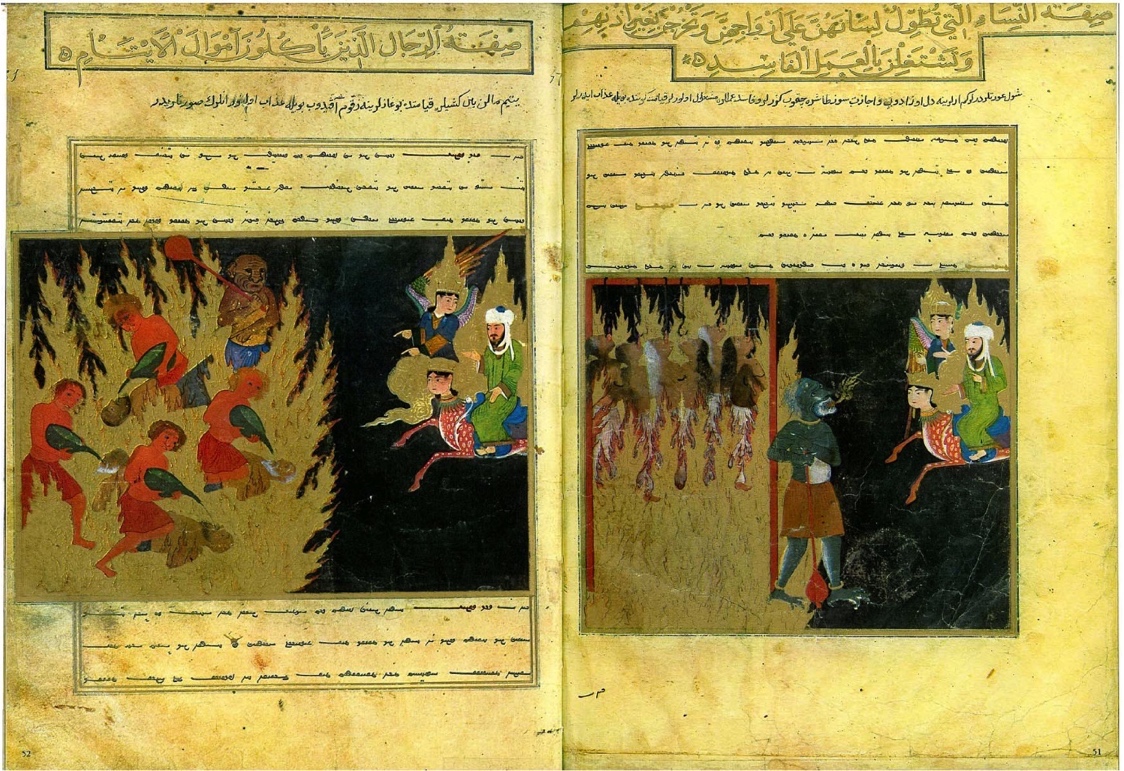 تصویر1- شمایل پیامبر اسلام در نگاره جهنمیان در دوزخ، معراج نامه، مکتب هرات تیموری (کتابخانه ملی پاریس URL:2)الف) شرح روایت: پیش از معرفی داستان معراج لازم است به معنای لغوی آن پرداخته شود. «واژه ی معراج یا اسرا به معنای سفر شبانه، نام یکی از سوره‌های قرآن است که بخش اول این سفر یعنی سیر از مکه و مسجدالحرام به مسجدالاقصی و بیت المقدس را بیان می کند و در سوره ی نجم طی شش آیه از آیه ی ۱۸-۱۳ قسمت دوم معراج یعنی سیر آسمانی آمده است. که پیامبر(ص) برای دومین بار فرشته ی وحی، جبرییل را، به صورت اصلی مشاهده و ملاقات کرد. زمان معراج پیامبر(ص) را بعد از سفر طائف در یازدهمین سال بعشت مشخص کرده اند. در تاریخ، پنج زمان برای معراج به ثبت رسیده است: ربيع الاول، ربيع الآخر، رجب، رمضان و شوال که معروفتر این ها ۲۷ رجب است.» (سگای، ۱۳۸۵: ۱۰). پیامبر در شب معراج، سفر خود را از مسجد الحرام در مکه شروع و از آن جا به وسیله ی براق در حالی که جبرییل ایشان را همراهی می کرد به سوی مسجدالاقصی طی مسیر می کند. در این مسجد، پیامبر از نقاط مختلف مسجد، بیت اللحم زادگاه حضرت مسیح(ع) و هم چنین منازل و جایگاه انبیا دیدن کرده و در بعضی مکانها دو رکعت نماز به جای می آورد. این وقایع بخش اول سفر ایشان را تشکیل می داده است. در قسمت دوم سفر، پیامبر(ص) از بیت المقدس به آسمان ها سفر کرده و با ارواح و فرشتگان آسمانی و پیامبران سخن گفته و در بهشت و جهنم، درجات مختلف افراد بهشت و جهنمی را مشاهده می کند و به رموز هستی و اسرار جهان آفرینش و آثار قدرت خداوند نایل می شود و تا سدرة المنتهی، مقام قرب الهی پیش می رود. آن جا پایان سفر است. پیامبر از این نقطه باز می‌گردد ابتدا در مسجدالاقصی فرود آمده و سپس به مکه بر می‌گردد»(همان).ب) معرفی نسخه و نگاره: مطالعات تاریخی نشان می‌دهند که «معراج نامه شاهرخی به وسیله‌ی میرحیدر شاعر به زبان ترکی ترجمه و به وسیله‌ی مالک بخشی هراتی به خط ایغور کتابت شد. اثر مزبور که با شصت و یک نقاشی مذهب تزیین شده، مراحل پی در پی سفر عجیب محمد رسول(ص) را نشان می‌دهد. «کتاب خطی معراج نامه که در حال حاضر در اندازه‌ی ۳۴×۲۲/۵ سانتی‌متر و به تعداد ۲۶۵ صفحه در کتابخانه‌ی ملی پاریس نگه‌داری می‌شود، کتابی است کاملا مصور با موضوع سفر حضرت محمد رسول(ص) به بهشت و جهنم. این کتاب در سده‌ی پانزدهم/ نهم در هرات، برای دومین امیر تیموری، شاهرخ در سال ۱۴۳۶م.- ۸۴۰ه./ ۱۴۳۵م.-۸۳۹ه. نقاشی شده است. نقاش آن که از نقاشان دربار بایسنقر بوده در نگاره های آن نهایت مهارت فنی خود را نشان داده است.» (پوپ، ۱۳۷۸: ۴۳). این نسخه یکی از سه نسخه‌ی برجسته‌ی باقی مانده از مکتب هرات در فاصله‌ی بین دوره‌ی بایسنقر و بهزاد می‌باشد.3-2. روایت معراج پیامبر(ص)- سوره های اسراء و نجم- نسخه مصور منطق الطیر 860 ه.قسوره اسراء: «سُبْحَانَ الَّذِي أَسْرَى بِعَبْدِهِ لَيْلًا مِنَ الْمَسْجِدِ الْحَرَامِ إِلَى الْمَسْجِدِ الْأَقْصَى الَّذِي بَارَكْنَا حَوْلَهُ لِنُرِيَهُ مِنْ آيَاتِنَا إِنَّهُ هُوَ السَّمِيعُ الْبَصِيرُ» (۱)ترجمه: «منزه و پاک است آن [خدايى] كه شبی بنده اش (محمد ص) را از مسجد الحرام به مسجد الاقصی که پیرامونش را برکت دادیم حرکت کرد، تا (بخشی) از نشانه هاس (عظمت و قدرت) حود را به او نشان دهیم، یقینن او شنوا و داناست» (ترجمه و تفسیر: انصاریان، ۱۳۹۱: ۲۸۲)سوره نجم: «ثُمَّ دَنَا فَتَدَلَّی» (٨)ترجمه: «سپس نزدیک رفت و نزدیک تر شد» (ترجمه و تفسیر: انصاریان، ۱۳۹۱: ۵۲۶)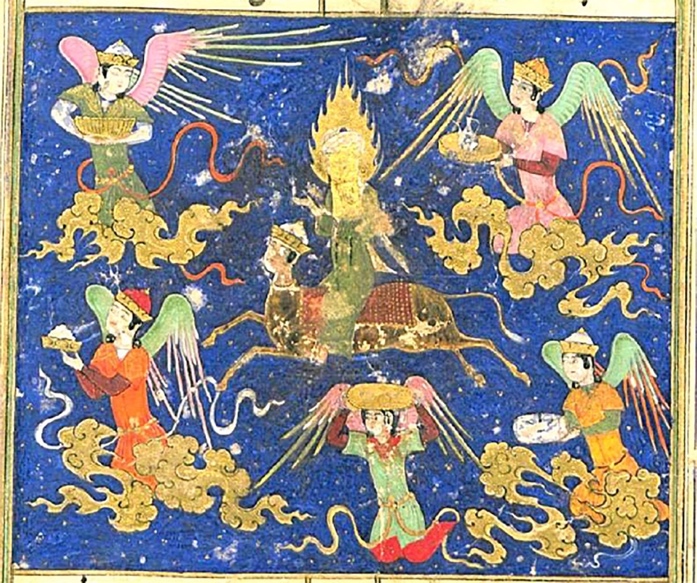 تصویر 2- شمایل پیامبر اسلام در نگاره معراج، نسخه منطق الطیر 860 ه.، مکتب هرات تیموری (کتابخانه ملی پاریس URL:3)الف) شرح روایت: در اعتقاد مسلمانان، اسراء و معراج به دو بخش از سفر شبانه محمد میان مسجدالحرام و مسجدالاقصی گفته می‌شود. لغت معراج در قرآن نیامده اما مفسران آیه اول سوره اسراء را مرتبط با این داستان می‌دانند. معمولاً مسجدالحرام با کعبه یا مکه یکسان محسوب می‌شود اما منظور از مسجدالاقصی مشخص نیست. در آیه اول سوره اسراء، گفته شده «پاکا آن‌که بنده‌اش را در سفری شبانه از مسجدالحرام (محل مقدس عبادت) به مسجدالاقصی (دورترین محل عبادت) برد و در آن برخی از نشانه‌هایمان را به او عیان کردیم.» در منابع اسلامی پساقرآنی، آیه این‌گونه تفسیر شده که اشاره به «معراج» محمد در آسمان‌ها دارد. از آنجا که منظور «مسجدالاقصی» مشخص نیست، چند روایت مختلف در این باره شکل گرفته‌است. اتفاق‌نظر اسلام‌شناسان این است که در قدیمی‌ترین نسخه‌های داستان، منظور از «مسجدالاقصی» برابرِ بهشتی کعبه بوده و منظور از اسراء (سفر شبانه)، سفر از کعبه زمینی به کعبه آسمانی؛ در نسخه‌ای متاخرتر، «مسجدالاقصی» را با بیت‌المقدس که گفته می‌شود در اورشلیم واقع است، یکسان معرفی کردند و با ترکیب این داستان‌ها، قصه سفر شبانه محمد از مکه به بیت‌المقدس و از آنجا به آسمان‌ها به وجود آمده‌است (قرآن کریم، سوره اسراء، آیه 1).ب) معرفی نسخه و نگاره: نسخه منطق الطیر عصر شاهرخ تیموری مورخ دهۀ سوم شعبان ٨٦٠ق/ 1456میلادی با کتابت عتیق الکاتب التونی به انجام رسید. این نسخه دارای 407 صفحه و 13 نگاره است که در کارگاه نگارگری هرات مصور شد. صحنه معراج پیامبر اسلام در صفحه 29 نسخه قرار داد و اولین نگاره این نسخه است. این نسخه هم اکنون در کتابخانه ملی پاریس نگهداری می‌شود.3-3. روایت فتح مکه- سوره فتح- نسخه مصور کلیات حافظ ابرو- سوره فتح: «إِنَّا فَتَحْنَا لَكَ فَتْحًا مُّبِينًا» (1)ترجمه: «به راستی ما برای تو پیروزی آشکاری فراهم آوردیم» (ترجمه و تفسیر: انصاریان، ۱۳۹۱: ۵۱۱)- سوره فتح: «بَلْ ظَنَنْتُمْ أَنْ لَنْ يَنْقَلِبَ الرَّسُولُ وَالْمُؤْمِنُونَ إِلَى أَهْلِيهِمْ أَبَدًا وَزُيِّنَ ذَلِكَ فِي قُلُوبِكُمْ وَظَنَنْتُمْ ظَنَّ السَّوْءِ وَكُنْتُمْ قَوْمًا بُورًا» (۱۲)ترجمه: «(تخلف شما از جنگ، ربطی به اموال و اهل و عیالتان نداشت) بلکه پنداشتید پیامبر و مؤمنان هرگز به کسان خود بازنمی گردند، و این پندار باطل در دلهایتان آراسته شد، و گمان بردید (که خدا پیامبر و مؤمنان را یاری نخواهد کرد) و شما (به سبب این پندار باطل و گمان بد) قومی نابود شدنی هستید» (ترجمه و تفسیر: انصاریان، ۱۳۹۱: ۵۱۲)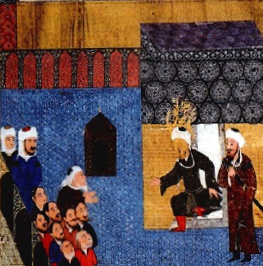 تصویر 3-شمایل پیامبر اسلام در نگاره فتح مکه، کلیات تاریخی حافظ ابرو (شایسته فر، 1387، 78)الف) شرح روایت: واقعه فتح شهر مکه در سال هشتم هجری به دست مسلمانان و به فرماندهی پیامبر اکرم(ص) در واکنش به نقض پیمان حدیبیه توسط قریشیان بود و نتایجی همچون روی‌آوردن مشرکان شبه‌جزیره عربستان به اسلام در سال‌های بعد را در پی داشت. سران مشرکان قریش از جمله ابوسفیان قبل از ورود مسلمانان به شهر مکه، اسلام آوردند. پیامبر با ندای اَلْیَوم یَومُ الْمَرحَمَه (امروز، روز رحمت و گذشت است) فرمان عفو عمومی صادر کرد (ویکی شیعه: فتح مکه URL:1).ب) معرفی نسخه و نگاره: شهاب‌الدین عبدالله (یا نورالله) بن لطف‌الله بن عبدالرشید خوافی معروف به حافظِ اَبرو (درگذشته ۸۳۳ ه. ق) تاریخ‌نگار و جغرافیدان مشهور ایرانی در عصر تیموری صاحب آثاری در تاریخ اسلام و ایران؛ به ویژه مربوط به دوره تیمور و شاهرخ است. کتاب کلیات تاریخی یا مجمع التواریخ از مهمترین آثار حافظ ابرو است. بخشی از اطلاعاتی که حافظ ابرو از خصوصیات جغرافیایی سرزمینهای اسلامی به دست داده چنان‌که خود اشاره کرده، محصول مشاهدات خود اوست. چه، در سفرهای جنگی تیمور از فرارود و ایران تا شام همه جا حضور داشته و از این جهت آگاهی‌های بی همتایی گردآورده که امروز برای بررسی جغرافیای طبیعی و انسانی شهرهای کهن سرزمینهای اسلامی بسیار مهم می‌نماید. در نگاره فتح مکه، شمایل مبارک پیامبر اسلام در حال موعظه تصویر شده است. محل نگهداری این نگاره در کتابخانه موزه بریتانیا است. نسخه مصور کلیات تاریخی حافظ ابرو متعلق به مکتب هرات تیموری در کتابخانه بریتانیا نگهداری می شود. این نگاره پیامبر اسلام را در زمان فتح مکه و در حالت وعظ با روایتی تاریخی و رویکردی واقعگرا نشان می‌دهد. 3-4. روایت معراج پیامبر(ص)- سوره های اسراء و نجم- نسخه مصور خمسه نظامی 900 هجریسوره اسراء: «سُبْحَانَ الَّذِي أَسْرَى بِعَبْدِهِ لَيْلًا مِنَ الْمَسْجِدِ الْحَرَامِ إِلَى الْمَسْجِدِ الْأَقْصَى الَّذِي بَارَكْنَا حَوْلَهُ لِنُرِيَهُ مِنْ آيَاتِنَا إِنَّهُ هُوَ السَّمِيعُ الْبَصِيرُ» (۱)ترجمه: «منزه و پاک است آن [خدايى] كه شبی بنده اش (محمد ص) را از مسجد الحرام به مسجد الاقصی که پیرامونش را برکت دادیم حرکت کرد، تا (بخشی) از نشانه هاس (عظمت و قدرت) حود را به او نشان دهیم، یقینن او شنوا و داناست» (ترجمه و تفسیر: انصاریان، ۱۳۹۱: ۲۸۲)سوره نجم: «اِذْ يَغْشَى السِّدْرَةَ مَا يَغْشَی» (۱۶)ترجمه: «آن گاه که سدره را احاطه کرده بود آنچه (از فرشتگان، نور و زیبایی) احاطه کرده بود» (ترجمه و تفسیر: انصاریان، ۱۳۹۱: ۵۲۶)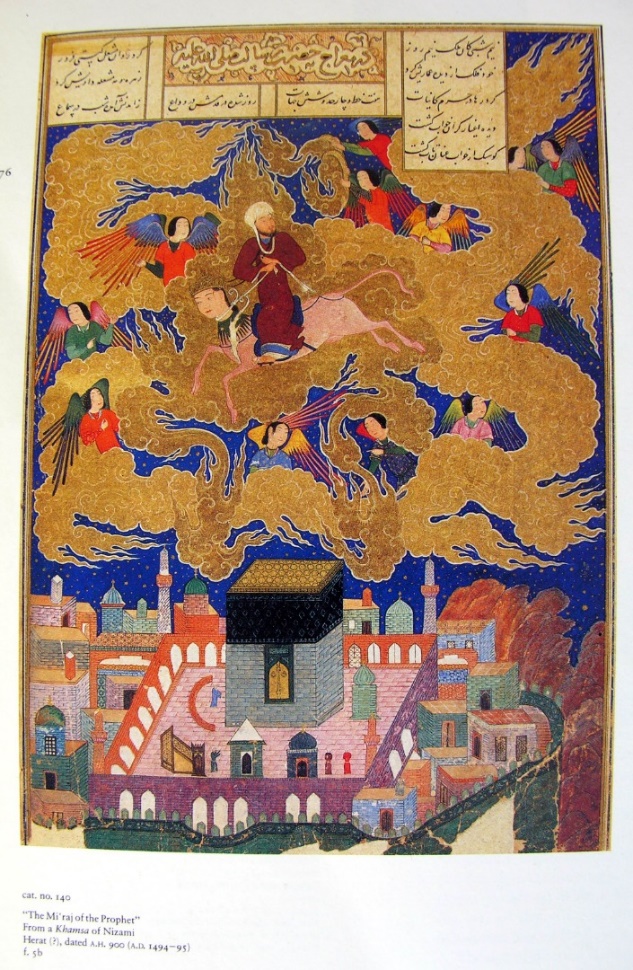 تصویر 4- شمایل پیامبر اسلام در نگاره معراج، نسخه خمسه نظامی 900 هجری (کتابخانه موزه بریتانیا URL:4)الف) شرح روایت: ماجرای عروج رسول اکرم(ص) از مسجد الاقصی به آسمان‌ها است. طبق گزارش منابع اسلامی پیامبر(ص) در شبی، از مکه به مسجدالاَقصی انتقال یافت و از آنجا به آسمان عروج کرد. او در شب معراج، با برخی از ملائکه دیدار و گفتگو نمود و اهل بهشت و اهل جهنم را مشاهده کرد. بر طبق احادیث، پیامبر در شب معراج، با برخی از پیامبران نیز دیدار کرد و گفتگویی هم میان او و خدا، صورت گرفت که به حدیث معراج شهرت یافته است. ب) معرفی نسخه و نگاره: این نسخه در سال 900 هجری/ 6-1495 میلادی در آخرین سالهای حیات دولت تیموری در هرات تولید شد. نگاره معراج پیامبر اسلام (ص9 یکی از مهمترین نگاره های آن است که عروج پیامبر اسلام را بر فراز خانه خدا نشان می دهد. این نسخه در کتابخانه موزه بریتانیا نگهداری می شود.3-5. روایت همنشینی پیامبر(ص) با اصحاب- سوره نورـ نسخه مصور حیرت الابرار میرعلیشیر نواییسوره نور: «اِنّمَا المُؤمِنونَ الّذینَ ءامَنوا بِاللّهِ ورَسولِهِ واِذا کانوا مَعَهُ عَلى اَمر جامِع لَم یَذهَبوا حَتّى یَستأذِنوهُ...» (۶۲)ترجمه: «مؤمنان فقط آنان اند که به خدا و پیامبرش ایمان آورده اند، و هنگامی که بر سر کار مهمی (که طبیعتا مردم را گرد هم می آورد) با پیامبر باشند تا از او اجازه نگیرند (از نزد او) نمی روند...» (ترجمه و تفسیر: انصاریان، ۱۳۹۱: ۳۵۹)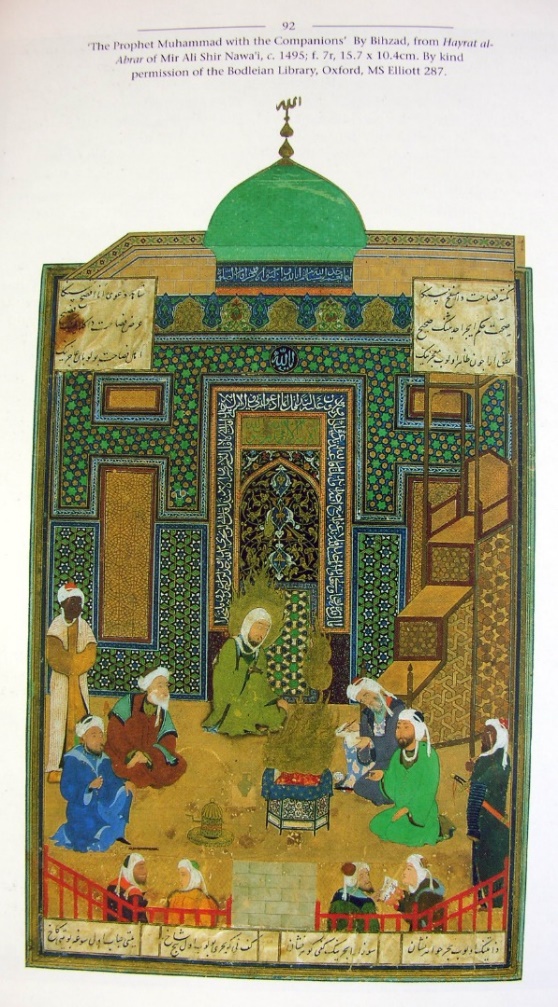 تصویر 5- شمایل پیامبر اسلام در نگاره دیدار با پیروان، حیرت الابرار نوایی، مکتب هرات تیموری (کتابخانه بادلین آکسفورد URL:5)الف) شرح روایت: میرعلیشیر نوایی وزیر مشهور سلطان حسین بایقرا کتابهای زیادی از خود به ارمغان گذاشته است که مهم ترین آن «خمسه» است که حاوی 27000 بیت می باشد. این کلیات اشعار مشتمل بر پنج مثنوی است. همین بخش اول خمسه را حیرت الابرار تشکیل می‌دهد که بیشتر دربارۀ اخلاق و تصوف اسلامی است و چهار بخش دیگر آن داستان‌ها و افسانه‌های منظومی است که به نام های فرهاد و شیرین، لیلی و مجنون، سدسکندری و سبعه سیّاره  در دسترس علاقه‌مندان و خوانندگان گرامی قرار دارد که به سبک امیر خسرو دهلوی و نظامی گنجوی سروده شده و دارای مفهوم و محتوای عالی است. داستان نگاره مزبور صحنه مصاحبت پیامبر اسلام و پیروانش را نشان می دهد.ب) معرفی نسخه و نگاره: این نگاره که صحنه جلوس پیامبر اسلام و پیروانش را به تصویر کشیده، منسوب به استاد کمال‌الدین بهزاد است. این نسخه در کتابخانه بادلیان دانشگاه آکسفورد نگهداری می شود.4. جمع بندی یافته ها4-1. ویژگی‌های مضمونی نگاره های منتخب: نگاره شماره ۱: مضمون کلی اثر بر اساس روایات قرآن می‌باشد لکن شیوه بسط و نمایش جزییات دوزخ با جمع بندی از معانی آیات و دانش برخواسته از داستان منتقل شده از معراج با ادراک شخصی هنرمند از موضوع ترکیب شده و به مصورسازی صحنه ملاقات پیامبر(ص) با دوزخیان در معراج انجامیده است.نگاره شماره ۲: مضمون کلی تصویر بر اساس روایات قرآن استوار است. هنرمند در شیوه بیان تصویری موضوع از معانی و ادراکات خویش نسبت به داستان معراج پیامبر(ص) جهت بسط و بیان هرچه جامع‌تر تصویر استفاده نموده است.نگاره شماره ۳: در این نسخه نیز مضمون کلی تصویر بر اساس روایات قرآنی می‌باشد و هنرمند با استفاده از متن کتاب خدا و داستان فتح مکه به بیان بخشی از واقعه می‌پردازد. در واقع نگارگر با استفاده از اطلاعات موجود به ساختن تصور تمامی جزییات و بخش‌های داستان در ذهن خویش اهتمام ورزیده و پس از انتخاب مقطع مورد نظر به مصورسازی آن بر اساس قواعد رایج و مرسوم می‌پردازد.نگاره شماره ۴: موضوع تصویر بر اساس آیات قرآن کریم در خصوص معراج پیامبر(ص) می‌باشد لکن هنرمند با استفاده از روایات دینی به ادراکات شخصی در خصوص صحنه مدنظر خویش پرداخته و با پرداخت به آن، صحنه‌ای پر جزییات از واقعه را بازسازی کرده است.نگاره شماره ۵: مضمون تصویر بر اساس روایات قرآنی در خصوص جلوس پیامبر(ص) و اصحاب ایشان می‌باشد لذا نگارگر بر اساس معنی این آیه در خصوص آداب حضور در خدمت حضرت رسول(ص) به مصورسازی مقطعی از دیدار پیامبر و یاران خویش بر اساس آداب مذکور می‌پردازد. در واقع شاکله آیات به عنوان چهارچوبی جهت ساخت و پرداخی جزییات هر واقعه توسط هنرمند می‌باشد.جدول 1: تحلیل محتوایی شمایل‌نگاره‌های پیامبر اسلام(ص) در مکتب هرات تیموری(نگارندگان)4-2. ویژگی‌های بصری شمای‌نگاره های پیامبر اسلام(ص): نگاره شماره ۱: هنرمند با استفاده از آیات قرآن کریم و قصص موجود در خصوص معراج، به مدد برداشت شخصی خویش از منابع مذکور به پرداخت جزییات و مصورسازی مقطعی از داستان پرداخته است. در این بین شمایل‌نگاری پیامبر تابع قواعد مرسوم بصورت با وقار، به دور از تحرک در تناسبات انسانی با سر بزرگ تر، با خطوطی آرام و مستحکم در شیوه دو بعدی نمایی توسط نگارگر به تصویر کشده شده است. استفاده از هاله دور سر و قواعد چهره های کودک سان جهت نمایش تقدس ایشان و رنگهای مکمل در راستای درخشش و نمایش هرچه بیشتر شمایل از دیگر تمهیدات رایج جهت نمایش قدیسین در این دوره از مکتب هرات می باشد که توسط هنرمند به اجرا درامده است. به عبارتی دیگر در شیوه شمایلنگاری رسول اکرم(ص) از قواعد رایج و متداول پیروی شده است.نگاره شماره ۲: در شمایل نگاری پیامبر اسلام(ص) بخش زیادی از قواعد مرسوم در این دوره از مکتب هرات جهت نمایش قدیسین به کار رفته است که از این میان می توان به شیوه ترسیم شمایل با سر بزرگ تر، خطوط آرام و مستحکم با رنگ پردازی نمادین و حالت آرام و مستحکم ایشان اشاره نمود. آنچه در این بین حائز اهمیت می باشد اجتناب نگارگر از تصویرگری صورت می باشد که خارج از رسم معمول می باشد. از دیگر نکات متفاوت نیز می توان به عدم کاربست رنگهای مکمل در رنگ آمیزی اشاره نمود. لکن با وجود این نکات همچنان شیوه ترسیم کلی شمایل به صورت دو بعدی نمایی و با رجحان خیالب نگاری بر واقع گرایی می باشد.نگاره شماره ۳: در این نسخه نیز شمایل پیامبر اسلام(ص) به صورت کلی تابع قوانین مرسوم میباشد. بدین معنی که هنرمند در قالب دو بعدی نمایی به شمایلنگاری با خطوط آرام و مستحکم و استفاده نمادین از رنگ می پردازد. لذا حالت کلی پیکره دارای مقداری تحرک در عین وقار می باشد که همین امر بر واقعگرایی کلی شمایل افزوده و از این حیث با نمونه های پیش از خود تفاوت دارد. از دیگر نکات می‌توان به عدم تصویرگری چهره و همچنین اجتناب از انتخاب رنگهای مکمل در رنگ پردازی جامگان اشاره نمود.نگاره شماره ۴: هنرمند با استفاده از خطوطی متحرک و پویا به شمایل نگاری تا حدی نمادین و متناسب تر از نمونه های پیشین پرداخته است. از دیگر تفاوت ها می توان به حالت پرتحرک شمایل که با شبوه طراحی جامگان شدت می یابد اشاره نمود. امری که بر افزایش نگاه فردی هنرمند در مصورسازی داستان صحه می‌گذارد. گرچه این امر در تامی جزییات حاکم نیست و همچنان شاهد چهره‌پردازی بر اساس قواعد کودک سان مرسوم جهت قدیسین، استفاده از خطوط منحنی در ترسیم، هاله دور سر و براق در قالب تصویری دو بعدی می‌باشیم. در واقع هنرمند نگارگر با ترکیب و بر پایه قواعد مرسوم با تمایلات خویش در نحوه شمایل‌نگاری متناسب با موضوع اثر، کمی از چهارچوب مرسوم فراتر رفته و به روایتی فردی تر شمایل پیامبر اسلام(ص) در واقعه معراج پرداخته است.نگاره شماره ۵: در این تصویر شاهد استفاده از خطوط پویا، رنگهای نمادین ولی غیر مکمل، با سر متناسب تر نسبت به کل پیکره و شیوه جامه پردازی خارج از حالت مرسوم مواجهه هستیم. در واقع هنرمند در قالب دو بعدی به نمایشی واقع گرایانه تر از شمایل پیامبر اسلام (ص) پرداخته است. گرچه استفاده از قواعد چهره های کودک‌سان به شیوه مرسوم در چره پردازی قدیسین دیده می شود لذا این امر بر روح فردی حاکم بر تصویر رجحان نداشته و شمایل نگاری را در دسته شمایل های خلق شده در سالیان پیش از خود نزدیک نمی‌کند. امری که ارتباط مستقیم به برداشت هنرمند از موضوع و جهانبینی وی دارد.جدول 2: تحلیل بصری شمایل‌نگاره‌های پیامبر اسلام(ص) در مکتب هرات تیموری(نگارندگان)نتیجه گیریپژوهش فوق بر اساس شناسایی میزان اقتباس از روایت‌های قرآنی در شمایل‌نگاری پیامبر(ص) مکتب هرات تیموری صورت گرفته است. در این راستا ابتدا به معرفی شمایل‌نگاره‌های منسوب به پیامبر اسلام(ص) در محدوده تاریخی حکومت تیموریان در مکتب هرات، پرداخته شد و سپس محتوای این نگاره ها و ارتباط آنها با مضامین قرآنی مورد نقد و بررسی قرار گرفت. نتایج کلی تحقیق بدین شرح می‌باشند:در بازنمایی شمایل‌های پیامبر اسلام(ص) در مکتب نگارگری هرات تیموری، ارتباط با روایات قرآنی مشهود است. گاهی جهت ترسیم یک تصویر از آیات سوره های گوناگون به صورت همزمان استفاده شده است. به عبارتی دیگر آیات به عنوان منبع اولیه جهت آشنایی با موضوع تصویر در نظر گرفته شده اند ولی در ادامه تفاسیر و تعابیر آیات و معانی ایشان به عنوان عوامل مکمل جهت تسهیل و بسط موضوع اصلی به مدد هنرمند می آیند. مهمترین و پرکاربردترین روایات قرآنی مورد اقتباس در شمایل نگاری پیامبر اسلام(ص) عبارتند از مقاطع مختلف از داستان معراج که به روایت معراج پیامبر اسلام(ص) مرتبط هستند. در عین حال روایتهای دیگری همچون پیامبر درحال صحبت با مردم در مکه و یا بصورت نشسته در میان یاران خویش در مسجد نیز به کار رفته که داستان فتح مکه و همنشینی پیامبر و اصحاب را شرح می‌دهند و مضامینی اخلاقی، حکمی و عرفانی را در بردارند.شمایل نگاری رسول خدا به پیروی از مراحل گوناگون تطور مکتب هرات شکل گرفته که در این میان می توان به تأثیر شیوه های متفاوت ترسیم، رنگ مورد استفاده، بیان نمادین و یا واقع گرا، نحوه ترکیب بندی و تلقی هنرمندان ادوار گوناگون یک مکتب واحد از انسان اشاره نمود. امری که در تمامی اجزای تصویر نمود داشته و یکی از علل ارتقای کیفیت بصری در ترسیم شمایل های پیامبر اسلام(ص) می باشد.  کاربرد برخی از نمادها، معانی و مفاهیم که در قالب شکل، فرم و رنگ در ترسیم شمایل پیامبر(ص) به کار رفته اند، حاصل تسلط و اشراف هنرمند بر روایات قرآنی است. همچنین کاربرد شیوه ممتاز تصویرگری مرسوم آن روزگار است که به انتخاب وی جهت نحوه شمایل نگاری از پیامبر اسلام(ص) می انجامد. امری که سبب تفاوت در شمایل های مصور شده از ایشان در دوره های گوناگون مکتب هرات می باشد. در موضوعاتی چون معراج پیامبر اسلام(ص) شاهد مصورسازی یک موضوع واحد از آیات یکسان در خلال سالهای متفاوت مکتب هرات می باشیم که همین امر منجر به بازنمایی متفاوت از داستان شده است.فهرست منابعقرآن کریم. (۱۳۹۱). ترجمه و تفسیر: استاد حسین انصاریان، چاپ دوم، تهران: انتشارات پیام عدالتآژن‍د، ی‍ع‍ق‍وب.(‌1387). مکتب نگارگری هرات. تهران: فرهنگستان هنر جمهوری اسلامی ایرانامیرخانی، غلامرضا،(1383)، تیموریان، ت‍ه‍ران‌: دف‍ت‍ر پ‍ژوه‍ش‍ه‍ای‌ ف‍ره‍ن‍گ‍یبحرانی پور، ع. (1390). تاثیر مناسبات تیموریان و سلسله مینگ در چین بر نگارگری مکتب هرات. تاریخ نامه ایران بعد از اسلام (نشریه دانشکده ادبیات و علوم انسانی دانشگاه تبریز) پاکباز، رویین. (1385). نقاشی ایران: از دیرباز تا امروز. چاپ پنجم. تهران: انتشارات زرین و سیمین.جلیلیان، شهرام ،(1396)، تاریخ تحولات سیاسی ساسانیان، تهران: سازمان مطالعه و تدوین کتب علوم انسانی دانشگاه ها (سمت)، پژوهشکده تحقیق و توسعه علوم انسانیحافظ ابرو، ع‍ب‍دال‍ل‍ه‌ب‍ن‌ ل‍طف‌ال‍ل‍ه، (1372)، زبدة‌التواریخ، م‍ق‍دم‍ه‌، ت‍ص‍ح‍ی‍ح‌ و ت‍ع‍ل‍ی‍ق‍ات‌ سیدک‍م‍ال‌ ح‍اج‌س‍ی‍دج‍وادی، ت‍ه‍ران‌: وزارت فرهنگ و ارشاد اسلامی، سازمان چاپ و انتشارات: ن‍ش‍ر ن‍یحجازی، یاسین. (1394). قاف‬: ‏حسینی، تربیتی، ابوطالب، (1342)  تزوکات تیموری، تهران، اسدیحکمت، علی اصغر، (1386)، تحولات فرهنگی تیموری، تهران، توسخواجه احمد عطاری، علیرضا، (1389)، سیر طراحی در نگارگری ایران (دوره های مغول، تیموری و صفوی)، اصفهان: دانشگاه هنر اصفهانخ‍وان‍دم‍ی‍ر، غ‍ی‍اث‌ال‍دی‍ن‌ب‍ن‌ ه‍م‍ام‌ال‍دی‍ن‌(1372) م‍اث‍ر ال‍م‍ل‍وک‌؛ ب‍ه‌ض‍م‍ی‍م‍ه‌ خ‍ات‍م‍ه‌ خ‍لاص‍ه‌ الاخ‍ب‍ار و ق‍ان‍ون‌ ‏.ت‍ه‍ران‌: خ‍دم‍ات‌ ف‍ره‍ن‍گ‍ی‌ رس‍اده‍خ‍دا، ع‍ل‍ی‌اک‍ب‍ر(1377) ل‍غ‍ت‌ن‍ام‍ه‌.زی‍ر ن‍ظر م‍ح‍م‍د م‍ع‍ی‍ن‌، ج‍ع‍ف‍ر ش‍ه‍ی‍دی‌؛ [با نظارت] موسسه لغت‌نامه دهخدا. ت‍ه‍ران‌: دان‍ش‍گ‍اه‌ ت‍ه‍ران‌، م‍وس‍س‍ه‌ انتشارات و چاپ: روزنه‏روم‍ر، ج‍ان‌.(1380). The history of archaeology. New York‬: ‎Checkmark Booksزارع‍ی‌، م‍ح‍م‍داب‍راه‍ی‍م‌.(1379) آش‍ن‍ای‍ی‌ ب‍ا م‍ع‍م‍اری‌ ج‍ه‍ان‌. وی‍راس‍ت‍ار ق‍ه‍رم‍ان‌ ش‍ی‍ری‌. ه‍م‍دان‌: ف‍ن‌آوران‌زرین ایل، مهدی، کارگرجهرمی،وحید،(1391)، نگارگري ایران در دوران تیموري (عصر طلایی نگارگري ایران)، تاریخ نو : انجمن علمی گروه تاریخ دانشگاه تربیت مدرس ،شماره 4زیدان،جرجی ،(1386) ، تاریخ تمدن اسلامی ، ترجمه و نگارش علی جواهر کلام ، تهران، امیر کبیرسرمدی، عباس،(1380)، دان‍ش‍ن‍ام‍ه‌ ه‍ن‍رم‍ن‍دان‌ ای‍ران‌ و جهان اس‍لام‌ از م‍ان‍ی‌ ت‍ا م‍ع‍اص‍ری‍ن‌ ک‍م‍ال‌ال‍م‍ل‍ک،تهران: انتشارات هیرمندسگای، ماری رز (1385)، معراج‌نامه، ترجمه مهناز شایسته فر، انتشارات مطالعات هنر اسلامی.سلیمانی، مریم. فرخ فر، فرزانه. محمودی، اکرم (۱۳۹۹)، مقاله سیر تحول شمایل نگاری رسول خدا (ص) در مکاتب نگارگری تاریخ میانه ایران، ،تهران: نشریه علمی تاریخ فرهنگ و تمدن اسلامی، شماره ۴۰سودآور، ابوالعلاآ، (1380)، هنر دربارهای ایران، ت‍رج‍م‍ه‌ ن‍اه‍ی‍د م‍ح‍م‍د ش‍م‍ی‍ران‍ی‌، تهران: کارنگش‍ای‍س‍ت‍ه‌ف‍ر، م‍ه‍ن‍از.(1381) ص‍ح‍ن‍ه‌ه‍ای‌ م‍ذه‍ب‍ی‌ در ن‍ق‍اش‍ی‌ه‍ای‌ ای‍ران‍ی‌ (دوران‌ ای‍ل‍خ‍ان‍ی‍ان‌ و ت‍ی‍م‍وری‍ان‌). ک‍ت‍اب‌ م‍اه‌ ه‍ن‍رشراتو، اومبرتو ،(1376)، هنر ایلخانی و تیموری، ت‍رج‍م‍ه‌ ی‍ع‍ق‍وب‌ آژن‍د تهران: مولیشفیعی جاوید، الهام،(1385)،پیامبر اسلام و اهل بیت در تصویرگری ایران(سده ششم تا نهم هجری)، پایان نامه کارشناسی ارشد، تصویر سازی، دانشگاه تهرانشین دشتگل، هلنا،(۱۳۸۹)، معراج نگاری نسخه های خطی تا نقاشی های مردمی با نگاهی به پیکرنگاری حضرت محمد(ص)، تهران: انتشارات علمی فرهنگیصفا، ذبیح اله، (1364)، تاریخ ادبیات ایران  تهران ، ققنوس طاهرخانی، سکینه؛ بهروزی، مهرناز،(1398)، هنر کتاب آرایی هرات در عصر تیموری، نشریه تاریخ: دانشگاه ازاد اسلامی، شماره55، صفحه 175-185فراهانی منفرد، مهدی، (1381)، پیوند سیاست و فرهنگ در عصر زوال تیموریان و ظهور صفویان، تهران، انجمن آثار و مفاخر فرهنگیکن بای، شیلا، (1387)، نقاشی ایرانی، مترجم مهدی حسینی، تهران: دانشگاه هنرگاردنر، هلن،(1390)، هنر در گذر زمان، ب‍ه‌ ت‍ج‍دی‍دن‍ظر ه‍ورس‍ت‌ دلاک‍روا، ری‍چ‍اردج. ت‍ن‍س‍ی ؛ ترج‍م‍ه‌ م‍ح‍م‍دت‍ق‍ی‌ ف‍رام‍رزی‌، تهران: ‏گرابار، الگ، (1383)، مروری بر نگارگری ایرانی، م‍ت‍رج‍م‌ م‍ه‍رداد وح‍دت‍ی‌دان‍ش‍م‍ن‍د، ت‍ه‍ران‌ : ف‍ره‍ن‍گ‍س‍ت‍ان‌ ه‍ن‍ر‏عمید، حسن(1389)، فرهنگ فارسی عمید، تهران: فرهنگ نما‬مسکوب، شاهرخ، (1373)، ه‍وی‍ت‌ ای‍ران‍ی‌ و زب‍ان‌ ف‍ارس‍ی، تهران: باغ آینه‬معین، محمد،(1352)،فرهنگ فارسی (متوسط)، تهران: امیرکبیرمکارم شیرازى، ناصر، (1374)،تفسیر نمونه، ج 22؛ دار الکتب الإسلامیة، تهران، چاپ اولReferences:- The Holy Quran (2012), Translation and Interpretation: Professor Hossein Ansarian, Second Edition, Tehran: Payam-e-Adalat Publications- Azhand, Jacob. (2008), Herat School of Painting. Tehran: Academy of Arts of the Islamic Republic of Iran- Amid, Hassan (2010), Farhang Farsi Amid, Tehran: Farhang Nema- Amirkhani, Gholamreza, (2004), Timurian, Tehran: Office of the International Research Project- Bahranipour, A. (2011). The Impact of Timurid and Ming Dynasty Relations in China on Herat School Painting. History of Iran after Islam (Journal of the Faculty of Literature and Humanities, University of Tabriz)- Dehkhoda, Ali Akbar (1998) Dictionary's view. [Supervised] Dehkhoda Dictionary Institute. Tehran: Tehran University, Publishing and Printing Institute: Rozaneh- Farahani Monfared, Mehdi, (2002), The link between politics and culture in the era of the decline of the Timurids and the rise of the Safavids, Tehran, Association of Cultural Works and Honors- Canby, Sheila R. (2004), Persian Painting, published by‎ Interlink Books; Revised edition.- Gardner, Helen, Fred S. Kleiner, Richard G. Tansey & Mariann Lee (1996), Gardner's Art Through the Ages, Published by‎ Harcourt; 10th edition.- Gray, Basil (1977), Persian Painting, published by‎ Rizzoli. - Grabar, Aleg, (2004), A Review of Iranian Painting, Translated by Mehrdad Vahdat-e-Daneshshamand, Tehran: Artistic Cultures- Gruber, Christiane (2019), The Praiseworthy One: The Prophet Muhammad in Islamic, Indiana University Press.- Gruber, Christiane (2010), The Prophet's Ascension: Cross-Cultural Encounters with the Islamic Mi'raj Tales, Edited by Frederick S. Colby, Harcourt; 10th edition.- Hafiz Abru, Abdullah bin Bana Lutfullah, (1393), Zabd al-Tawarikh, Introduction, Correction and Examination of Sayyid Kamal Hajj Sayyid Jawadi, Islamic Culture and Welfare, Printing and Publishing Organization: Nei Publishing- Hejazi, Yasin. (2015). Qaf: Rereading the life of the last prophet from three ancient Persian texts, Tehran: Adab Cultural and Artistic Institute- Hekmat, Ali Asghar, (2007), Timurid Cultural Developments, Tehran, Toos- Hosseini, Tarbiati, Aboutaleb, (1963) Teymukat Timurid, Tehran, Asadi- Jalilian, Shahram, (2017), History of Sassanid Political Developments, Tehran: Organization for the Study and Compilation of University Humanities Books (Samt), Research Institute for Research and Development of Humanities- Khajeh Ahmad Attari, Alireza, (2010), The course of design in Iranian painting (Mongol, Timurid and Safavid periods), Isfahan: Isfahan University of Arts- Khandmir, Ghiyas al din bin humam al din (1993), Ma`thar al moluk; With Concluding remarks on news and laws Tehran: Services of Rasa Farhang- Ken Bai, Sheila, (2008), Iranian painting, translated by Mehdi Hosseini, Tehran: University of Arts- Makarem Shirazi, Nasser, (1995), Tafsir Nomoneh, vol. 22; Islamic Bookstore, Tehran, first edition- Moin, Mohammad, (1973), Farhang-e Farsi (Medium), Tehran: Amirkabir- Meskoob, Shahrokh, (1994), Iranian Identity and Persian Language, Tehran: Bagh-e Ayneh- Pakbaz, Rouin. (2006). Iranian painting: from long ago to today. Fifth Edition. Tehran: Zarrin and Simin Publications- Romer, John. (2000). The history of archeology. New York: Checkmark Books- Safa, Zabihollah, (1985), History of Iranian Literature in Tehran, Phoenix- Sarmadi, Abbas, (2001), University of Iranian and Islamic Art Studies, From Mani To Kamal Al-Mulk, Tehran: Hirmand Publications- Segai, Marie Rose (2006), Me`raj nameh, translated by Mahnaz Shayesteh far, Islamic Art Studies Publications- Shahyesteh far, Poetry. (2002) A religious scene in Iranian painting (the period of patriarchy and history). Book of the month of art- Shafiee Javid, Elham, (2006), Prophet of Islam and Ahlul Bayt in Iranian Illustration (Sixth to Ninth Century AH), Master Thesis, Illustration, University of Tehran- Sharato, Umberto, (2018), Patriarchal and Timurid Art, Translated by Jacob Azhand, Tehran: Mowla- Shin Dashtgol, Helena, (2010), Ascension of Manuscripts to Folk Paintings with a Look at the Iconography of Prophet Mohammad (PBUH), Tehran: Scientific and Cultural Publications- Soleymani, Maryam. FarrokhFar, Farzaneh. Mahmoudi, Akram (2016), The Evolution of the Iconography of the Prophet in the Schools of Medieval History of Iran, Tehran, Scientific Journal of the History of Islamic Culture and Civilization, No. 40- Sudavar, Abol Ala, (2001), Art about Iran, translated by Nahid Mohammad Shahmirani, Tehran: Karang- Taherkhani, Sakineh; Behroozi, Mehrnaz, (2019), The Art of Book Decoration in Herat in the Timurid Era, Journal of History: Islamic Azad University, No. 55, pp. 175-185- Zarei, Muhammad Ibrahim. (2000) Familiarity with world architecture. Editors gharaman shiri. Hamedan: Fan Avaran- Zarrin Il, Mehdi, Kargar Jahromi, Vahid, (2012), Iranian Painting in the Timurid Period (Golden Age of Iranian Painting), New History: Tarbiat Modares University History Department, No. 4- Zidan, George, (2007), History of Islamic Civilization, translated by Ali Javaher Kalam, Tehran, Amir Kabir.Electronic Resources- URL 1: https://fa.wikishia.net/view/ %D9%81%D8%AA%D8%AD_%D9 %85%DA% A9%D9 %87#%D9%85% D9%86%D8%A7%D8%A8%D8%B9- URL 2: https://www.bnf.fr/fr/francois-mitterrand- URL 3: https://blog. britishmuseum.org/ ?gclid=CjwKCAiA0KmPBhBq EiwAJ qKK406Av6C S4quCR04Tclx55CvTMFO53vGVv6wQsOJ0VVNEcg1SWi5_nRoCZ68QAvD_BwE- URL 4: https://blog.britishmuseum.org/ ?gclid=CjwKCAiA0KmPBhBqEiwAJqKK406Av6C S4quCR04Tclx55CvTMFO53vGVv6wQsOJ0VVNEcg1SWi5_nRoCZ68QAvD_BwE- URL 5: https://visit.bodleian.ox.ac.uk/ شناسهویژگی‌های مضمونی نگارهویژگی‌های مضمونی نگارهویژگی‌های مضمونی نگارهویژگی‌های مضمونی نگارهویژگی‌های مضمونی نگارهویژگی‌های مضمونی نگارهشناسهمضمون قرآنیسورهآیهنوع روایتانتخاب صحنه از روایتالحاقات خارج از روایتشمایل نگاره های پیامبر(ص)نگاره منتخب1معراج نامه- مکتب هرات- کتابخانه ملی پاریسداردنجماسراء۱۷۱۸۱معراج پیامبردیدار دوزخیانجزییات دوزخ و دوزخیان در میان شعله های آتش و پیامبر در حال بادید از ایشان و حقیقت دوزخشمایل نگاره های پیامبر(ص)نگاره منتخب2منطق الطیر-۸۶۰ هجری- مکتب هرات-کتابخانه ملی پاریسداردنجماسراء۸۱معراج پیامبرگذر از اسمانپیامبر سوار بر براق درحال گذر از آسمان با مشایعت فرشتگانشمایل نگاره های پیامبر(ص)نگاره منتخب3کلیات تاریخی حافظ ابرو-مکتب هرات- کتابخانه بریتانیاداردفتح۱۱۲فتح مکهپیامبر پس از فتح مکهرسول خدا در خانه کعبه نشسته و از آنجا با مردم سخن می گویند.شمایل نگاره های پیامبر(ص)نگاره منتخب4خمسه نظامی – ۹۰۰ هجری-مکتب هرات- کتابخانه بریتانیاداردنجماسراء۱۶۱معراج پیامبرگذر از اسمان مکهپیامبر سوار بر براق و محاط در نور و فرشگان اطراف ایشان در حال گذر از آسمان هستندشمایل نگاره های پیامبر(ص)نگاره منتخب5حیرت الابرار نوایی-مکتب هرات- کتابخانه اکسفوردداردنور۶۲جلوس پیامبر و یاراننشستن کنار یاران در مسجدپیامبر در فشای مسجد بصورت بصورتحلقه وار میان اصحاب خویش نشسته  اندویژگی های بصری شمایل پیامبرویژگی های بصری شمایل پیامبرویژگی های بصری شمایل پیامبرویژگی های بصری شمایل پیامبرویژگی های بصری شمایل پیامبرویژگی های بصری شمایل پیامبرویژگی های بصری شمایل پیامبرویژگی های بصری شمایل پیامبرویژگی های بصری شمایل پیامبرویژگی های بصری شمایل پیامبرویژگی های بصری شمایل پیامبرویژگی های بصری شمایل پیامبرویژگی های بصری شمایل پیامبرویژگی های بصری شمایل پیامبرویژگی های بصری شمایل پیامبرویژگی های بصری شمایل پیامبرویژگی های بصری شمایل پیامبرویژگی های بصری شمایل پیامبرویژگی های بصری شمایل پیامبرکاربست عناصر بصریکاربست عناصر بصریپیکر نگاری و چهره پردازیپیکر نگاری و چهره پردازیپیکر نگاری و چهره پردازیپیکر نگاری و چهره پردازیپیکر نگاری و چهره پردازیطراحی جامگانطراحی جامگانطراحی جامگانطراحی جامگانطراحی جامگاننوع رویکرد در بازنمایی شمایلنوع رویکرد در بازنمایی شمایلکاربرد الحاقاتکاربرد الحاقاتبعدنماییبعدنماییبعدنماییخطرنگتناسبات انسانینحوه ایستادن شمایلچهره های کودک سانشباهت عمومیکاربرد نظام منحنیدر ترسیم چهره هاتابع رسم زمانهتابع تخیلات هنرمندشباهت عمومی با دیگر شمایل های مقدسکاربرد رنگهای مکملرعایت اصلسادگی و خلوصخیالی نگاریواقع گراییهاله دور سربراقبدون بعدنماییدو بعدنماییسه بعدنماییسه بعدنماییشمایل نگاره های پیامبر (ص)نگاره منتخب1آرام و مستحکمنمادینسر بزرگحدقل تحرک با وقارشمایل نگاره های پیامبر (ص)نگاره منتخب2آرام و مستحکمنمادینسر بزرگحدقل تحرک با وقارشمایل نگاره های پیامبر (ص)نگاره منتخب3آرام و مستحکمنمادینسر بزرگمتحرک در عین آرامششمایل نگاره های پیامبر (ص)نگاره منتخب4متحرک و پویاتاحدی نمادینسر متناسب ترمتحرک و زمینیشمایل نگاره های پیامبر (ص)نگاره منتخب5متحرک و پویانمادینسر متناسب ترمتحرک و زمینی